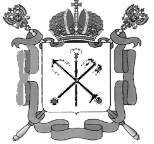 Санкт-Петербургское государственное бюджетноестационарное учреждение социального обслуживания«Психоневрологический интернат №4»Павловское шоссе, д. 67, А, г. Пушкин, Санкт-Петербург, 196602,тел/.факс (812) 465-26-00E-mail: pni-4-2010@yandex.ru ОКПО 03155826  ОКОГУ 48603 ОГРН 1027809011306ИНН/КПП 7820012542/782001001ПРИКАЗ«16» мая 2022 г				          	                                               №  53-АО внесении изменений в приказ директора СПб ГБ СУСО «ПНИ № 4»от 15.03.2022 № 34В связи с истечением срока действия ограничительных мер в части касающейся с 16 мая 2022 г., на основании постановления Правительства Санкт-Петербурга от 26.05.2022 № 441 «О внесении изменений в постановление Правительства Санкт-Петербурга от 13.03.2020 № 121 «О мерах по противодействию распространению в Санкт-Петербурге новой коронавирусной инфекции (COVID-19)», в целях минимизации угрозы распространения новой коронавирусной инфекции COVID-19 при посещении граждан, проживающих в Санкт-Петербургском государственном бюджетном стационарном учреждении социального обслуживания «Психоневрологический интернат № 4» (далее – Учреждение), руководствуясь Методическими рекомендациями МР 3.1.0276-22 «Особенности проведения противоэпидемических мероприятий в условиях эпидемического процесса, вызванного новым геновариантом коронавируса «омикрон», Методическими рекомендациями по организации очных посещений граждан, проживающих (пребывающих) в стационарных организациях в условиях сохранения рисков распространения новой коронавирусной инфекции (COVID-19) MP 3.1/2.1.0255-21, постановлением Главного государственного санитарного врача РФ от 22.05.2020 № 15 «Об утверждении санитарно-эпидемиологических правил СП 3.1.3597-20 «Профилактика новой коронавирусной инфекции (COVID-19)»ПРИКАЗЫВАЮ:Внести в приказ директора Учреждения от 15.03.2022 № 34 «О снятии временных ограничений на допуск посетителей к гражданам-получателям социальных услуг» (далее – приказ) следующие изменения:В пункте 2 приказа слово «кратковременного» исключить.Пункт 2.3. приказа исключить.В пункте 3 приказа слово «кратковременного» исключить.Дополнить приказ пунктом 3.1. следующего содержания:3.1. «Рекомендовать гражданам использовать средства индивидуальной защиты при посещении помещений Учреждения».В пункте 6 приказа слово «кратковременного» исключить.В пункте 6.1. слова «с учетом результатов контроля температуры тела на входе в Учреждение» исключить.Пункты 6.2., 6.3. приказа исключить.Пункты 6.6. и 6.7. приказа заменить пунктом 6.6. следующего содержания:6.6. «Рекомендовать гражданам использовать средства индивидуальной защиты при посещении помещений Учреждения».В пункте 7 приказа слова «проводить бесконтактную термометрию всем посетителям при входе в Учреждение с обязательным недопущением лиц с температурой тела выше 37  С и/или признаками острого респираторного вирусного заболевания (кашель, насморк, покраснение слизистой оболочки глаз) и немедленно информировать заведующего отделением» заменить словами «при обнаружении у посетителя признаков инфекционного заболевания (кашель, насморк, покраснение слизистой оболочки глаз) немедленно информировать заведующего отделением и рекомендовать ожидать решения вопроса о посещении ПСУ».Пункт 9 приказа исключить.Контроль за выполнением приказа возложить на заместителя директора по медицинской части Савостикова А.А.Директор Санкт-Петербургскогогосударственного бюджетного стационарногоучреждения социального обслуживания«Психоневрологический интернат № 4»                                 А.С. Юзефович